Membership Application Form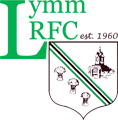 Season 2020/21Name*		________________________________________________________Address*	________________________________________________________________________________________Post code* _______________Phone; Home* _______________________ Mobile* __________________________Email* (essential for setup of Direct Debit) __________________________________Partner/Next of Kin _______________________ DoB _________________________Membership types - select one please     Associate rugby annually	*1					  £60.00     Senior rugby annually						£150.00     Senior rugby monthly						  £12.50     Senior squash + social partner annually				£174.00     Senior squash + social partner monthly				  £14.50     Senior squash + social partner quarterly				  £43.50     Senior squash annually						£150.00     Senior squash monthly						  £12.50     Social + partner annually						  £72.00     Social + partner quarterly						  £18.00     Social annually							  £60.00     Social quarterly							  £15.00     Student annually							  £72.00     Student monthly							    £6.00     Vice President + social partner annually				£168.00     Vice President + social partner monthly				  £14.00     Vice President annually						£144.00     Vice President monthly						  £12.00*1 Allows 7 games per season after which full senior membership should be paid.If paying by Direct Debit, the Direct Debit Form can be accessed below and printed. Once completed the form should be placed in an envelope marked for the attention of John Hopkinson and either:a) Handed in at the Bar with John Walmanb) Posted to the club c/o John Hopkinson at the address belowc) Scanned and emailed to John Hopkinson at jhopkinson@live.comIf paying by Cheque please make payable to Lymm RFC and write on the back the membership type chosen. Then place in an envelope with the completed membership form marked for the attention of John Hopkinson and either:a) Handed in at the Bar with John Walman b) Post to the club c/o John Hopkinson at the address belowIf paying by cash, please place in an envelope with completed membership form marked for the attention of John Hopkinson and:a) Hand in at the Bar with John WalmanLymm Rugby ClubBeechwood, Crouchley Lane, Lymm, Cheshire, WA13 0ATTel: 01925 753212                                                          This guarantee should be detached and retained by the payer.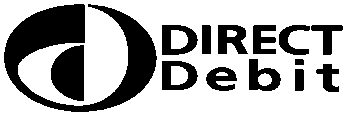 Season 2020/21Instruction to your
bank or building society
to pay by Direct DebitSeason 2020/21Instruction to your
bank or building society
to pay by Direct DebitSeason 2020/21Instruction to your
bank or building society
to pay by Direct DebitSeason 2020/21Instruction to your
bank or building society
to pay by Direct DebitSeason 2020/21Instruction to your
bank or building society
to pay by Direct DebitSeason 2020/21Instruction to your
bank or building society
to pay by Direct DebitSeason 2020/21Instruction to your
bank or building society
to pay by Direct DebitSeason 2020/21Instruction to your
bank or building society
to pay by Direct DebitSeason 2020/21Instruction to your
bank or building society
to pay by Direct DebitPlease fill in the whole form including official use box using a ball point pen and send it to:Please fill in the whole form including official use box using a ball point pen and send it to:Please fill in the whole form including official use box using a ball point pen and send it to:Please fill in the whole form including official use box using a ball point pen and send it to:Please fill in the whole form including official use box using a ball point pen and send it to:Please fill in the whole form including official use box using a ball point pen and send it to:Please fill in the whole form including official use box using a ball point pen and send it to:Please fill in the whole form including official use box using a ball point pen and send it to:Please fill in the whole form including official use box using a ball point pen and send it to:Please fill in the whole form including official use box using a ball point pen and send it to:Please fill in the whole form including official use box using a ball point pen and send it to:Please fill in the whole form including official use box using a ball point pen and send it to:Please fill in the whole form including official use box using a ball point pen and send it to:Please fill in the whole form including official use box using a ball point pen and send it to:Please fill in the whole form including official use box using a ball point pen and send it to:Please fill in the whole form including official use box using a ball point pen and send it to:Please fill in the whole form including official use box using a ball point pen and send it to:Please fill in the whole form including official use box using a ball point pen and send it to:Please fill in the whole form including official use box using a ball point pen and send it to:
Service user number
Service user number
Service user number
Service user number
Service user number
Service user number
Service user number
Service user number
Service user numberLymm RFCBeechwoodLymmWA13 0ATLymm RFCBeechwoodLymmWA13 0ATLymm RFCBeechwoodLymmWA13 0ATLymm RFCBeechwoodLymmWA13 0ATLymm RFCBeechwoodLymmWA13 0ATLymm RFCBeechwoodLymmWA13 0ATLymm RFCBeechwoodLymmWA13 0ATLymm RFCBeechwoodLymmWA13 0ATLymm RFCBeechwoodLymmWA13 0ATLymm RFCBeechwoodLymmWA13 0ATLymm RFCBeechwoodLymmWA13 0ATLymm RFCBeechwoodLymmWA13 0ATLymm RFCBeechwoodLymmWA13 0ATLymm RFCBeechwoodLymmWA13 0ATLymm RFCBeechwoodLymmWA13 0ATLymm RFCBeechwoodLymmWA13 0ATLymm RFCBeechwoodLymmWA13 0ATLymm RFCBeechwoodLymmWA13 0ATLymm RFCBeechwoodLymmWA13 0AT697826Lymm RFCBeechwoodLymmWA13 0ATLymm RFCBeechwoodLymmWA13 0ATLymm RFCBeechwoodLymmWA13 0ATLymm RFCBeechwoodLymmWA13 0ATLymm RFCBeechwoodLymmWA13 0ATLymm RFCBeechwoodLymmWA13 0ATLymm RFCBeechwoodLymmWA13 0ATLymm RFCBeechwoodLymmWA13 0ATLymm RFCBeechwoodLymmWA13 0ATLymm RFCBeechwoodLymmWA13 0ATLymm RFCBeechwoodLymmWA13 0ATLymm RFCBeechwoodLymmWA13 0ATLymm RFCBeechwoodLymmWA13 0ATLymm RFCBeechwoodLymmWA13 0ATLymm RFCBeechwoodLymmWA13 0ATLymm RFCBeechwoodLymmWA13 0ATLymm RFCBeechwoodLymmWA13 0ATLymm RFCBeechwoodLymmWA13 0ATLymm RFCBeechwoodLymmWA13 0ATLymm RFCBeechwoodLymmWA13 0ATLymm RFCBeechwoodLymmWA13 0ATLymm RFCBeechwoodLymmWA13 0ATLymm RFCBeechwoodLymmWA13 0ATLymm RFCBeechwoodLymmWA13 0ATLymm RFCBeechwoodLymmWA13 0ATLymm RFCBeechwoodLymmWA13 0ATLymm RFCBeechwoodLymmWA13 0ATLymm RFCBeechwoodLymmWA13 0ATLymm RFCBeechwoodLymmWA13 0ATLymm RFCBeechwoodLymmWA13 0ATLymm RFCBeechwoodLymmWA13 0ATLymm RFCBeechwoodLymmWA13 0ATLymm RFCBeechwoodLymmWA13 0ATLymm RFCBeechwoodLymmWA13 0ATLymm RFCBeechwoodLymmWA13 0ATLymm RFCBeechwoodLymmWA13 0ATLymm RFCBeechwoodLymmWA13 0ATLymm RFCBeechwoodLymmWA13 0ATLymm RFCBeechwoodLymmWA13 0ATLymm RFCBeechwoodLymmWA13 0ATLymm RFCBeechwoodLymmWA13 0ATLymm RFCBeechwoodLymmWA13 0ATLymm RFCBeechwoodLymmWA13 0ATLymm RFCBeechwoodLymmWA13 0ATLymm RFCBeechwoodLymmWA13 0ATLymm RFCBeechwoodLymmWA13 0ATLymm RFCBeechwoodLymmWA13 0ATLymm RFCBeechwoodLymmWA13 0ATLymm RFCBeechwoodLymmWA13 0ATLymm RFCBeechwoodLymmWA13 0ATLymm RFCBeechwoodLymmWA13 0ATLymm RFCBeechwoodLymmWA13 0ATLymm RFCBeechwoodLymmWA13 0ATLymm RFCBeechwoodLymmWA13 0ATLymm RFCBeechwoodLymmWA13 0ATLymm RFCBeechwoodLymmWA13 0ATLymm RFCBeechwoodLymmWA13 0ATPlease ensure you have selected one membership category from the membership application form.Payments are taken on the 5th of each calender months.All payments are per 12 month period.Any unpaid fees from a previous season will be collected with the first payment of the new season.Please ensure you have selected one membership category from the membership application form.Payments are taken on the 5th of each calender months.All payments are per 12 month period.Any unpaid fees from a previous season will be collected with the first payment of the new season.Please ensure you have selected one membership category from the membership application form.Payments are taken on the 5th of each calender months.All payments are per 12 month period.Any unpaid fees from a previous season will be collected with the first payment of the new season.Please ensure you have selected one membership category from the membership application form.Payments are taken on the 5th of each calender months.All payments are per 12 month period.Any unpaid fees from a previous season will be collected with the first payment of the new season.Please ensure you have selected one membership category from the membership application form.Payments are taken on the 5th of each calender months.All payments are per 12 month period.Any unpaid fees from a previous season will be collected with the first payment of the new season.Please ensure you have selected one membership category from the membership application form.Payments are taken on the 5th of each calender months.All payments are per 12 month period.Any unpaid fees from a previous season will be collected with the first payment of the new season.Please ensure you have selected one membership category from the membership application form.Payments are taken on the 5th of each calender months.All payments are per 12 month period.Any unpaid fees from a previous season will be collected with the first payment of the new season.Please ensure you have selected one membership category from the membership application form.Payments are taken on the 5th of each calender months.All payments are per 12 month period.Any unpaid fees from a previous season will be collected with the first payment of the new season.Please ensure you have selected one membership category from the membership application form.Payments are taken on the 5th of each calender months.All payments are per 12 month period.Any unpaid fees from a previous season will be collected with the first payment of the new season.Lymm RFCBeechwoodLymmWA13 0ATLymm RFCBeechwoodLymmWA13 0ATLymm RFCBeechwoodLymmWA13 0ATLymm RFCBeechwoodLymmWA13 0ATLymm RFCBeechwoodLymmWA13 0ATLymm RFCBeechwoodLymmWA13 0ATLymm RFCBeechwoodLymmWA13 0ATLymm RFCBeechwoodLymmWA13 0ATLymm RFCBeechwoodLymmWA13 0ATLymm RFCBeechwoodLymmWA13 0ATLymm RFCBeechwoodLymmWA13 0ATLymm RFCBeechwoodLymmWA13 0ATLymm RFCBeechwoodLymmWA13 0ATLymm RFCBeechwoodLymmWA13 0ATLymm RFCBeechwoodLymmWA13 0ATLymm RFCBeechwoodLymmWA13 0ATLymm RFCBeechwoodLymmWA13 0ATLymm RFCBeechwoodLymmWA13 0ATLymm RFCBeechwoodLymmWA13 0ATPlease ensure you have selected one membership category from the membership application form.Payments are taken on the 5th of each calender months.All payments are per 12 month period.Any unpaid fees from a previous season will be collected with the first payment of the new season.Please ensure you have selected one membership category from the membership application form.Payments are taken on the 5th of each calender months.All payments are per 12 month period.Any unpaid fees from a previous season will be collected with the first payment of the new season.Please ensure you have selected one membership category from the membership application form.Payments are taken on the 5th of each calender months.All payments are per 12 month period.Any unpaid fees from a previous season will be collected with the first payment of the new season.Please ensure you have selected one membership category from the membership application form.Payments are taken on the 5th of each calender months.All payments are per 12 month period.Any unpaid fees from a previous season will be collected with the first payment of the new season.Please ensure you have selected one membership category from the membership application form.Payments are taken on the 5th of each calender months.All payments are per 12 month period.Any unpaid fees from a previous season will be collected with the first payment of the new season.Please ensure you have selected one membership category from the membership application form.Payments are taken on the 5th of each calender months.All payments are per 12 month period.Any unpaid fees from a previous season will be collected with the first payment of the new season.Please ensure you have selected one membership category from the membership application form.Payments are taken on the 5th of each calender months.All payments are per 12 month period.Any unpaid fees from a previous season will be collected with the first payment of the new season.Please ensure you have selected one membership category from the membership application form.Payments are taken on the 5th of each calender months.All payments are per 12 month period.Any unpaid fees from a previous season will be collected with the first payment of the new season.Please ensure you have selected one membership category from the membership application form.Payments are taken on the 5th of each calender months.All payments are per 12 month period.Any unpaid fees from a previous season will be collected with the first payment of the new season.Lymm RFCBeechwoodLymmWA13 0ATLymm RFCBeechwoodLymmWA13 0ATLymm RFCBeechwoodLymmWA13 0ATLymm RFCBeechwoodLymmWA13 0ATLymm RFCBeechwoodLymmWA13 0ATLymm RFCBeechwoodLymmWA13 0ATLymm RFCBeechwoodLymmWA13 0ATLymm RFCBeechwoodLymmWA13 0ATLymm RFCBeechwoodLymmWA13 0ATLymm RFCBeechwoodLymmWA13 0ATLymm RFCBeechwoodLymmWA13 0ATLymm RFCBeechwoodLymmWA13 0ATLymm RFCBeechwoodLymmWA13 0ATLymm RFCBeechwoodLymmWA13 0ATLymm RFCBeechwoodLymmWA13 0ATLymm RFCBeechwoodLymmWA13 0ATLymm RFCBeechwoodLymmWA13 0ATLymm RFCBeechwoodLymmWA13 0ATLymm RFCBeechwoodLymmWA13 0ATPlease ensure you have selected one membership category from the membership application form.Payments are taken on the 5th of each calender months.All payments are per 12 month period.Any unpaid fees from a previous season will be collected with the first payment of the new season.Please ensure you have selected one membership category from the membership application form.Payments are taken on the 5th of each calender months.All payments are per 12 month period.Any unpaid fees from a previous season will be collected with the first payment of the new season.Please ensure you have selected one membership category from the membership application form.Payments are taken on the 5th of each calender months.All payments are per 12 month period.Any unpaid fees from a previous season will be collected with the first payment of the new season.Please ensure you have selected one membership category from the membership application form.Payments are taken on the 5th of each calender months.All payments are per 12 month period.Any unpaid fees from a previous season will be collected with the first payment of the new season.Please ensure you have selected one membership category from the membership application form.Payments are taken on the 5th of each calender months.All payments are per 12 month period.Any unpaid fees from a previous season will be collected with the first payment of the new season.Please ensure you have selected one membership category from the membership application form.Payments are taken on the 5th of each calender months.All payments are per 12 month period.Any unpaid fees from a previous season will be collected with the first payment of the new season.Please ensure you have selected one membership category from the membership application form.Payments are taken on the 5th of each calender months.All payments are per 12 month period.Any unpaid fees from a previous season will be collected with the first payment of the new season.Please ensure you have selected one membership category from the membership application form.Payments are taken on the 5th of each calender months.All payments are per 12 month period.Any unpaid fees from a previous season will be collected with the first payment of the new season.Please ensure you have selected one membership category from the membership application form.Payments are taken on the 5th of each calender months.All payments are per 12 month period.Any unpaid fees from a previous season will be collected with the first payment of the new season.Lymm RFCBeechwoodLymmWA13 0ATLymm RFCBeechwoodLymmWA13 0ATLymm RFCBeechwoodLymmWA13 0ATLymm RFCBeechwoodLymmWA13 0ATLymm RFCBeechwoodLymmWA13 0ATLymm RFCBeechwoodLymmWA13 0ATLymm RFCBeechwoodLymmWA13 0ATLymm RFCBeechwoodLymmWA13 0ATLymm RFCBeechwoodLymmWA13 0ATLymm RFCBeechwoodLymmWA13 0ATLymm RFCBeechwoodLymmWA13 0ATLymm RFCBeechwoodLymmWA13 0ATLymm RFCBeechwoodLymmWA13 0ATLymm RFCBeechwoodLymmWA13 0ATLymm RFCBeechwoodLymmWA13 0ATLymm RFCBeechwoodLymmWA13 0ATLymm RFCBeechwoodLymmWA13 0ATLymm RFCBeechwoodLymmWA13 0ATLymm RFCBeechwoodLymmWA13 0ATPlease ensure you have selected one membership category from the membership application form.Payments are taken on the 5th of each calender months.All payments are per 12 month period.Any unpaid fees from a previous season will be collected with the first payment of the new season.Please ensure you have selected one membership category from the membership application form.Payments are taken on the 5th of each calender months.All payments are per 12 month period.Any unpaid fees from a previous season will be collected with the first payment of the new season.Please ensure you have selected one membership category from the membership application form.Payments are taken on the 5th of each calender months.All payments are per 12 month period.Any unpaid fees from a previous season will be collected with the first payment of the new season.Please ensure you have selected one membership category from the membership application form.Payments are taken on the 5th of each calender months.All payments are per 12 month period.Any unpaid fees from a previous season will be collected with the first payment of the new season.Please ensure you have selected one membership category from the membership application form.Payments are taken on the 5th of each calender months.All payments are per 12 month period.Any unpaid fees from a previous season will be collected with the first payment of the new season.Please ensure you have selected one membership category from the membership application form.Payments are taken on the 5th of each calender months.All payments are per 12 month period.Any unpaid fees from a previous season will be collected with the first payment of the new season.Please ensure you have selected one membership category from the membership application form.Payments are taken on the 5th of each calender months.All payments are per 12 month period.Any unpaid fees from a previous season will be collected with the first payment of the new season.Please ensure you have selected one membership category from the membership application form.Payments are taken on the 5th of each calender months.All payments are per 12 month period.Any unpaid fees from a previous season will be collected with the first payment of the new season.Please ensure you have selected one membership category from the membership application form.Payments are taken on the 5th of each calender months.All payments are per 12 month period.Any unpaid fees from a previous season will be collected with the first payment of the new season.Name(s) of account holder(s)Name(s) of account holder(s)Name(s) of account holder(s)Name(s) of account holder(s)Name(s) of account holder(s)Name(s) of account holder(s)Name(s) of account holder(s)Name(s) of account holder(s)Name(s) of account holder(s)Name(s) of account holder(s)Name(s) of account holder(s)Name(s) of account holder(s)Name(s) of account holder(s)Name(s) of account holder(s)Name(s) of account holder(s)Name(s) of account holder(s)Name(s) of account holder(s)Name(s) of account holder(s)Name(s) of account holder(s)Please ensure you have selected one membership category from the membership application form.Payments are taken on the 5th of each calender months.All payments are per 12 month period.Any unpaid fees from a previous season will be collected with the first payment of the new season.Please ensure you have selected one membership category from the membership application form.Payments are taken on the 5th of each calender months.All payments are per 12 month period.Any unpaid fees from a previous season will be collected with the first payment of the new season.Please ensure you have selected one membership category from the membership application form.Payments are taken on the 5th of each calender months.All payments are per 12 month period.Any unpaid fees from a previous season will be collected with the first payment of the new season.Please ensure you have selected one membership category from the membership application form.Payments are taken on the 5th of each calender months.All payments are per 12 month period.Any unpaid fees from a previous season will be collected with the first payment of the new season.Please ensure you have selected one membership category from the membership application form.Payments are taken on the 5th of each calender months.All payments are per 12 month period.Any unpaid fees from a previous season will be collected with the first payment of the new season.Please ensure you have selected one membership category from the membership application form.Payments are taken on the 5th of each calender months.All payments are per 12 month period.Any unpaid fees from a previous season will be collected with the first payment of the new season.Please ensure you have selected one membership category from the membership application form.Payments are taken on the 5th of each calender months.All payments are per 12 month period.Any unpaid fees from a previous season will be collected with the first payment of the new season.Please ensure you have selected one membership category from the membership application form.Payments are taken on the 5th of each calender months.All payments are per 12 month period.Any unpaid fees from a previous season will be collected with the first payment of the new season.Please ensure you have selected one membership category from the membership application form.Payments are taken on the 5th of each calender months.All payments are per 12 month period.Any unpaid fees from a previous season will be collected with the first payment of the new season.Please ensure you have selected one membership category from the membership application form.Payments are taken on the 5th of each calender months.All payments are per 12 month period.Any unpaid fees from a previous season will be collected with the first payment of the new season.Please ensure you have selected one membership category from the membership application form.Payments are taken on the 5th of each calender months.All payments are per 12 month period.Any unpaid fees from a previous season will be collected with the first payment of the new season.Please ensure you have selected one membership category from the membership application form.Payments are taken on the 5th of each calender months.All payments are per 12 month period.Any unpaid fees from a previous season will be collected with the first payment of the new season.Please ensure you have selected one membership category from the membership application form.Payments are taken on the 5th of each calender months.All payments are per 12 month period.Any unpaid fees from a previous season will be collected with the first payment of the new season.Please ensure you have selected one membership category from the membership application form.Payments are taken on the 5th of each calender months.All payments are per 12 month period.Any unpaid fees from a previous season will be collected with the first payment of the new season.Please ensure you have selected one membership category from the membership application form.Payments are taken on the 5th of each calender months.All payments are per 12 month period.Any unpaid fees from a previous season will be collected with the first payment of the new season.Please ensure you have selected one membership category from the membership application form.Payments are taken on the 5th of each calender months.All payments are per 12 month period.Any unpaid fees from a previous season will be collected with the first payment of the new season.Please ensure you have selected one membership category from the membership application form.Payments are taken on the 5th of each calender months.All payments are per 12 month period.Any unpaid fees from a previous season will be collected with the first payment of the new season.Please ensure you have selected one membership category from the membership application form.Payments are taken on the 5th of each calender months.All payments are per 12 month period.Any unpaid fees from a previous season will be collected with the first payment of the new season.Please ensure you have selected one membership category from the membership application form.Payments are taken on the 5th of each calender months.All payments are per 12 month period.Any unpaid fees from a previous season will be collected with the first payment of the new season.Please ensure you have selected one membership category from the membership application form.Payments are taken on the 5th of each calender months.All payments are per 12 month period.Any unpaid fees from a previous season will be collected with the first payment of the new season.Please ensure you have selected one membership category from the membership application form.Payments are taken on the 5th of each calender months.All payments are per 12 month period.Any unpaid fees from a previous season will be collected with the first payment of the new season.Please ensure you have selected one membership category from the membership application form.Payments are taken on the 5th of each calender months.All payments are per 12 month period.Any unpaid fees from a previous season will be collected with the first payment of the new season.Please ensure you have selected one membership category from the membership application form.Payments are taken on the 5th of each calender months.All payments are per 12 month period.Any unpaid fees from a previous season will be collected with the first payment of the new season.Please ensure you have selected one membership category from the membership application form.Payments are taken on the 5th of each calender months.All payments are per 12 month period.Any unpaid fees from a previous season will be collected with the first payment of the new season.Please ensure you have selected one membership category from the membership application form.Payments are taken on the 5th of each calender months.All payments are per 12 month period.Any unpaid fees from a previous season will be collected with the first payment of the new season.Please ensure you have selected one membership category from the membership application form.Payments are taken on the 5th of each calender months.All payments are per 12 month period.Any unpaid fees from a previous season will be collected with the first payment of the new season.Please ensure you have selected one membership category from the membership application form.Payments are taken on the 5th of each calender months.All payments are per 12 month period.Any unpaid fees from a previous season will be collected with the first payment of the new season.Bank/building society account numberBank/building society account numberBank/building society account numberBank/building society account numberBank/building society account numberBank/building society account numberBank/building society account numberBank/building society account numberBank/building society account numberBank/building society account numberBank/building society account numberBank/building society account numberBank/building society account numberBank/building society account numberBank/building society account numberBank/building society account numberBank/building society account numberBank/building society account numberBank/building society account numberPlease ensure you have selected one membership category from the membership application form.Payments are taken on the 5th of each calender months.All payments are per 12 month period.Any unpaid fees from a previous season will be collected with the first payment of the new season.Please ensure you have selected one membership category from the membership application form.Payments are taken on the 5th of each calender months.All payments are per 12 month period.Any unpaid fees from a previous season will be collected with the first payment of the new season.Please ensure you have selected one membership category from the membership application form.Payments are taken on the 5th of each calender months.All payments are per 12 month period.Any unpaid fees from a previous season will be collected with the first payment of the new season.Please ensure you have selected one membership category from the membership application form.Payments are taken on the 5th of each calender months.All payments are per 12 month period.Any unpaid fees from a previous season will be collected with the first payment of the new season.Please ensure you have selected one membership category from the membership application form.Payments are taken on the 5th of each calender months.All payments are per 12 month period.Any unpaid fees from a previous season will be collected with the first payment of the new season.Please ensure you have selected one membership category from the membership application form.Payments are taken on the 5th of each calender months.All payments are per 12 month period.Any unpaid fees from a previous season will be collected with the first payment of the new season.Please ensure you have selected one membership category from the membership application form.Payments are taken on the 5th of each calender months.All payments are per 12 month period.Any unpaid fees from a previous season will be collected with the first payment of the new season.Please ensure you have selected one membership category from the membership application form.Payments are taken on the 5th of each calender months.All payments are per 12 month period.Any unpaid fees from a previous season will be collected with the first payment of the new season.Please ensure you have selected one membership category from the membership application form.Payments are taken on the 5th of each calender months.All payments are per 12 month period.Any unpaid fees from a previous season will be collected with the first payment of the new season.Please ensure you have selected one membership category from the membership application form.Payments are taken on the 5th of each calender months.All payments are per 12 month period.Any unpaid fees from a previous season will be collected with the first payment of the new season.Please ensure you have selected one membership category from the membership application form.Payments are taken on the 5th of each calender months.All payments are per 12 month period.Any unpaid fees from a previous season will be collected with the first payment of the new season.Please ensure you have selected one membership category from the membership application form.Payments are taken on the 5th of each calender months.All payments are per 12 month period.Any unpaid fees from a previous season will be collected with the first payment of the new season.Please ensure you have selected one membership category from the membership application form.Payments are taken on the 5th of each calender months.All payments are per 12 month period.Any unpaid fees from a previous season will be collected with the first payment of the new season.Please ensure you have selected one membership category from the membership application form.Payments are taken on the 5th of each calender months.All payments are per 12 month period.Any unpaid fees from a previous season will be collected with the first payment of the new season.Please ensure you have selected one membership category from the membership application form.Payments are taken on the 5th of each calender months.All payments are per 12 month period.Any unpaid fees from a previous season will be collected with the first payment of the new season.Please ensure you have selected one membership category from the membership application form.Payments are taken on the 5th of each calender months.All payments are per 12 month period.Any unpaid fees from a previous season will be collected with the first payment of the new season.Please ensure you have selected one membership category from the membership application form.Payments are taken on the 5th of each calender months.All payments are per 12 month period.Any unpaid fees from a previous season will be collected with the first payment of the new season.Please ensure you have selected one membership category from the membership application form.Payments are taken on the 5th of each calender months.All payments are per 12 month period.Any unpaid fees from a previous season will be collected with the first payment of the new season.Branch sort codeBranch sort codeBranch sort codeBranch sort codeBranch sort codeBranch sort codeBranch sort codeBranch sort codeBranch sort codeBranch sort codeBranch sort codeBranch sort codeBranch sort codeBranch sort codeBranch sort codeBranch sort codeBranch sort codeBranch sort codeBranch sort codeInstruction to your bank or building societyPlease pay FCC Re Lymm RFC Direct Debits from the account detailed in this Instruction subject to the safeguards assured by the Direct Debit Guarantee. I understand that this Instruction may remain with FCC Re Lymm RFC and, if so, details will be passed electronically to my bank/building society.Instruction to your bank or building societyPlease pay FCC Re Lymm RFC Direct Debits from the account detailed in this Instruction subject to the safeguards assured by the Direct Debit Guarantee. I understand that this Instruction may remain with FCC Re Lymm RFC and, if so, details will be passed electronically to my bank/building society.Instruction to your bank or building societyPlease pay FCC Re Lymm RFC Direct Debits from the account detailed in this Instruction subject to the safeguards assured by the Direct Debit Guarantee. I understand that this Instruction may remain with FCC Re Lymm RFC and, if so, details will be passed electronically to my bank/building society.Instruction to your bank or building societyPlease pay FCC Re Lymm RFC Direct Debits from the account detailed in this Instruction subject to the safeguards assured by the Direct Debit Guarantee. I understand that this Instruction may remain with FCC Re Lymm RFC and, if so, details will be passed electronically to my bank/building society.Instruction to your bank or building societyPlease pay FCC Re Lymm RFC Direct Debits from the account detailed in this Instruction subject to the safeguards assured by the Direct Debit Guarantee. I understand that this Instruction may remain with FCC Re Lymm RFC and, if so, details will be passed electronically to my bank/building society.Instruction to your bank or building societyPlease pay FCC Re Lymm RFC Direct Debits from the account detailed in this Instruction subject to the safeguards assured by the Direct Debit Guarantee. I understand that this Instruction may remain with FCC Re Lymm RFC and, if so, details will be passed electronically to my bank/building society.Instruction to your bank or building societyPlease pay FCC Re Lymm RFC Direct Debits from the account detailed in this Instruction subject to the safeguards assured by the Direct Debit Guarantee. I understand that this Instruction may remain with FCC Re Lymm RFC and, if so, details will be passed electronically to my bank/building society.Instruction to your bank or building societyPlease pay FCC Re Lymm RFC Direct Debits from the account detailed in this Instruction subject to the safeguards assured by the Direct Debit Guarantee. I understand that this Instruction may remain with FCC Re Lymm RFC and, if so, details will be passed electronically to my bank/building society.Instruction to your bank or building societyPlease pay FCC Re Lymm RFC Direct Debits from the account detailed in this Instruction subject to the safeguards assured by the Direct Debit Guarantee. I understand that this Instruction may remain with FCC Re Lymm RFC and, if so, details will be passed electronically to my bank/building society.Instruction to your bank or building societyPlease pay FCC Re Lymm RFC Direct Debits from the account detailed in this Instruction subject to the safeguards assured by the Direct Debit Guarantee. I understand that this Instruction may remain with FCC Re Lymm RFC and, if so, details will be passed electronically to my bank/building society.Instruction to your bank or building societyPlease pay FCC Re Lymm RFC Direct Debits from the account detailed in this Instruction subject to the safeguards assured by the Direct Debit Guarantee. I understand that this Instruction may remain with FCC Re Lymm RFC and, if so, details will be passed electronically to my bank/building society.Instruction to your bank or building societyPlease pay FCC Re Lymm RFC Direct Debits from the account detailed in this Instruction subject to the safeguards assured by the Direct Debit Guarantee. I understand that this Instruction may remain with FCC Re Lymm RFC and, if so, details will be passed electronically to my bank/building society.Instruction to your bank or building societyPlease pay FCC Re Lymm RFC Direct Debits from the account detailed in this Instruction subject to the safeguards assured by the Direct Debit Guarantee. I understand that this Instruction may remain with FCC Re Lymm RFC and, if so, details will be passed electronically to my bank/building society.Instruction to your bank or building societyPlease pay FCC Re Lymm RFC Direct Debits from the account detailed in this Instruction subject to the safeguards assured by the Direct Debit Guarantee. I understand that this Instruction may remain with FCC Re Lymm RFC and, if so, details will be passed electronically to my bank/building society.Instruction to your bank or building societyPlease pay FCC Re Lymm RFC Direct Debits from the account detailed in this Instruction subject to the safeguards assured by the Direct Debit Guarantee. I understand that this Instruction may remain with FCC Re Lymm RFC and, if so, details will be passed electronically to my bank/building society.Instruction to your bank or building societyPlease pay FCC Re Lymm RFC Direct Debits from the account detailed in this Instruction subject to the safeguards assured by the Direct Debit Guarantee. I understand that this Instruction may remain with FCC Re Lymm RFC and, if so, details will be passed electronically to my bank/building society.Instruction to your bank or building societyPlease pay FCC Re Lymm RFC Direct Debits from the account detailed in this Instruction subject to the safeguards assured by the Direct Debit Guarantee. I understand that this Instruction may remain with FCC Re Lymm RFC and, if so, details will be passed electronically to my bank/building society.Instruction to your bank or building societyPlease pay FCC Re Lymm RFC Direct Debits from the account detailed in this Instruction subject to the safeguards assured by the Direct Debit Guarantee. I understand that this Instruction may remain with FCC Re Lymm RFC and, if so, details will be passed electronically to my bank/building society.Name and full postal address of your bank or building societyName and full postal address of your bank or building societyName and full postal address of your bank or building societyName and full postal address of your bank or building societyName and full postal address of your bank or building societyName and full postal address of your bank or building societyName and full postal address of your bank or building societyName and full postal address of your bank or building societyName and full postal address of your bank or building societyName and full postal address of your bank or building societyName and full postal address of your bank or building societyName and full postal address of your bank or building societyName and full postal address of your bank or building societyName and full postal address of your bank or building societyName and full postal address of your bank or building societyName and full postal address of your bank or building societyName and full postal address of your bank or building societyName and full postal address of your bank or building societyName and full postal address of your bank or building societyInstruction to your bank or building societyPlease pay FCC Re Lymm RFC Direct Debits from the account detailed in this Instruction subject to the safeguards assured by the Direct Debit Guarantee. I understand that this Instruction may remain with FCC Re Lymm RFC and, if so, details will be passed electronically to my bank/building society.Instruction to your bank or building societyPlease pay FCC Re Lymm RFC Direct Debits from the account detailed in this Instruction subject to the safeguards assured by the Direct Debit Guarantee. I understand that this Instruction may remain with FCC Re Lymm RFC and, if so, details will be passed electronically to my bank/building society.Instruction to your bank or building societyPlease pay FCC Re Lymm RFC Direct Debits from the account detailed in this Instruction subject to the safeguards assured by the Direct Debit Guarantee. I understand that this Instruction may remain with FCC Re Lymm RFC and, if so, details will be passed electronically to my bank/building society.Instruction to your bank or building societyPlease pay FCC Re Lymm RFC Direct Debits from the account detailed in this Instruction subject to the safeguards assured by the Direct Debit Guarantee. I understand that this Instruction may remain with FCC Re Lymm RFC and, if so, details will be passed electronically to my bank/building society.Instruction to your bank or building societyPlease pay FCC Re Lymm RFC Direct Debits from the account detailed in this Instruction subject to the safeguards assured by the Direct Debit Guarantee. I understand that this Instruction may remain with FCC Re Lymm RFC and, if so, details will be passed electronically to my bank/building society.Instruction to your bank or building societyPlease pay FCC Re Lymm RFC Direct Debits from the account detailed in this Instruction subject to the safeguards assured by the Direct Debit Guarantee. I understand that this Instruction may remain with FCC Re Lymm RFC and, if so, details will be passed electronically to my bank/building society.Instruction to your bank or building societyPlease pay FCC Re Lymm RFC Direct Debits from the account detailed in this Instruction subject to the safeguards assured by the Direct Debit Guarantee. I understand that this Instruction may remain with FCC Re Lymm RFC and, if so, details will be passed electronically to my bank/building society.Instruction to your bank or building societyPlease pay FCC Re Lymm RFC Direct Debits from the account detailed in this Instruction subject to the safeguards assured by the Direct Debit Guarantee. I understand that this Instruction may remain with FCC Re Lymm RFC and, if so, details will be passed electronically to my bank/building society.Instruction to your bank or building societyPlease pay FCC Re Lymm RFC Direct Debits from the account detailed in this Instruction subject to the safeguards assured by the Direct Debit Guarantee. I understand that this Instruction may remain with FCC Re Lymm RFC and, if so, details will be passed electronically to my bank/building society.To: The ManagerTo: The ManagerTo: The ManagerTo: The ManagerTo: The ManagerTo: The ManagerTo: The ManagerTo: The ManagerTo: The ManagerBank/building societyBank/building societyBank/building societyBank/building societyBank/building societyBank/building societyBank/building societyBank/building societyBank/building societyBank/building societyInstruction to your bank or building societyPlease pay FCC Re Lymm RFC Direct Debits from the account detailed in this Instruction subject to the safeguards assured by the Direct Debit Guarantee. I understand that this Instruction may remain with FCC Re Lymm RFC and, if so, details will be passed electronically to my bank/building society.Instruction to your bank or building societyPlease pay FCC Re Lymm RFC Direct Debits from the account detailed in this Instruction subject to the safeguards assured by the Direct Debit Guarantee. I understand that this Instruction may remain with FCC Re Lymm RFC and, if so, details will be passed electronically to my bank/building society.Instruction to your bank or building societyPlease pay FCC Re Lymm RFC Direct Debits from the account detailed in this Instruction subject to the safeguards assured by the Direct Debit Guarantee. I understand that this Instruction may remain with FCC Re Lymm RFC and, if so, details will be passed electronically to my bank/building society.Instruction to your bank or building societyPlease pay FCC Re Lymm RFC Direct Debits from the account detailed in this Instruction subject to the safeguards assured by the Direct Debit Guarantee. I understand that this Instruction may remain with FCC Re Lymm RFC and, if so, details will be passed electronically to my bank/building society.Instruction to your bank or building societyPlease pay FCC Re Lymm RFC Direct Debits from the account detailed in this Instruction subject to the safeguards assured by the Direct Debit Guarantee. I understand that this Instruction may remain with FCC Re Lymm RFC and, if so, details will be passed electronically to my bank/building society.Instruction to your bank or building societyPlease pay FCC Re Lymm RFC Direct Debits from the account detailed in this Instruction subject to the safeguards assured by the Direct Debit Guarantee. I understand that this Instruction may remain with FCC Re Lymm RFC and, if so, details will be passed electronically to my bank/building society.Instruction to your bank or building societyPlease pay FCC Re Lymm RFC Direct Debits from the account detailed in this Instruction subject to the safeguards assured by the Direct Debit Guarantee. I understand that this Instruction may remain with FCC Re Lymm RFC and, if so, details will be passed electronically to my bank/building society.Instruction to your bank or building societyPlease pay FCC Re Lymm RFC Direct Debits from the account detailed in this Instruction subject to the safeguards assured by the Direct Debit Guarantee. I understand that this Instruction may remain with FCC Re Lymm RFC and, if so, details will be passed electronically to my bank/building society.Instruction to your bank or building societyPlease pay FCC Re Lymm RFC Direct Debits from the account detailed in this Instruction subject to the safeguards assured by the Direct Debit Guarantee. I understand that this Instruction may remain with FCC Re Lymm RFC and, if so, details will be passed electronically to my bank/building society.Instruction to your bank or building societyPlease pay FCC Re Lymm RFC Direct Debits from the account detailed in this Instruction subject to the safeguards assured by the Direct Debit Guarantee. I understand that this Instruction may remain with FCC Re Lymm RFC and, if so, details will be passed electronically to my bank/building society.Instruction to your bank or building societyPlease pay FCC Re Lymm RFC Direct Debits from the account detailed in this Instruction subject to the safeguards assured by the Direct Debit Guarantee. I understand that this Instruction may remain with FCC Re Lymm RFC and, if so, details will be passed electronically to my bank/building society.Instruction to your bank or building societyPlease pay FCC Re Lymm RFC Direct Debits from the account detailed in this Instruction subject to the safeguards assured by the Direct Debit Guarantee. I understand that this Instruction may remain with FCC Re Lymm RFC and, if so, details will be passed electronically to my bank/building society.Instruction to your bank or building societyPlease pay FCC Re Lymm RFC Direct Debits from the account detailed in this Instruction subject to the safeguards assured by the Direct Debit Guarantee. I understand that this Instruction may remain with FCC Re Lymm RFC and, if so, details will be passed electronically to my bank/building society.Instruction to your bank or building societyPlease pay FCC Re Lymm RFC Direct Debits from the account detailed in this Instruction subject to the safeguards assured by the Direct Debit Guarantee. I understand that this Instruction may remain with FCC Re Lymm RFC and, if so, details will be passed electronically to my bank/building society.Instruction to your bank or building societyPlease pay FCC Re Lymm RFC Direct Debits from the account detailed in this Instruction subject to the safeguards assured by the Direct Debit Guarantee. I understand that this Instruction may remain with FCC Re Lymm RFC and, if so, details will be passed electronically to my bank/building society.Instruction to your bank or building societyPlease pay FCC Re Lymm RFC Direct Debits from the account detailed in this Instruction subject to the safeguards assured by the Direct Debit Guarantee. I understand that this Instruction may remain with FCC Re Lymm RFC and, if so, details will be passed electronically to my bank/building society.Instruction to your bank or building societyPlease pay FCC Re Lymm RFC Direct Debits from the account detailed in this Instruction subject to the safeguards assured by the Direct Debit Guarantee. I understand that this Instruction may remain with FCC Re Lymm RFC and, if so, details will be passed electronically to my bank/building society.Instruction to your bank or building societyPlease pay FCC Re Lymm RFC Direct Debits from the account detailed in this Instruction subject to the safeguards assured by the Direct Debit Guarantee. I understand that this Instruction may remain with FCC Re Lymm RFC and, if so, details will be passed electronically to my bank/building society.AddressAddressAddressAddressAddressAddressAddressAddressAddressAddressAddressAddressAddressAddressAddressAddressAddressAddressAddressSignature(s)Signature(s)Signature(s)Signature(s)Signature(s)Signature(s)Signature(s)Signature(s)Signature(s)Email AddressEmail AddressEmail AddressEmail AddressEmail AddressEmail AddressEmail AddressEmail AddressEmail AddressPostcodePostcodePostcodePostcodePostcodePostcodePostcodePostcodePostcodeDateDateDateDateDateDateDateDateDateReferenceReferenceReferenceReferenceReferenceReferenceReferenceReferenceReferenceReferenceReferenceReferenceReferenceReferenceReferenceReferenceReferenceReferenceReferenceBanks and building societies may not accept Direct Debit Instructions for some types of accountBanks and building societies may not accept Direct Debit Instructions for some types of accountBanks and building societies may not accept Direct Debit Instructions for some types of accountBanks and building societies may not accept Direct Debit Instructions for some types of accountBanks and building societies may not accept Direct Debit Instructions for some types of accountBanks and building societies may not accept Direct Debit Instructions for some types of accountBanks and building societies may not accept Direct Debit Instructions for some types of accountBanks and building societies may not accept Direct Debit Instructions for some types of accountBanks and building societies may not accept Direct Debit Instructions for some types of accountBanks and building societies may not accept Direct Debit Instructions for some types of accountBanks and building societies may not accept Direct Debit Instructions for some types of accountBanks and building societies may not accept Direct Debit Instructions for some types of accountBanks and building societies may not accept Direct Debit Instructions for some types of accountBanks and building societies may not accept Direct Debit Instructions for some types of accountBanks and building societies may not accept Direct Debit Instructions for some types of accountBanks and building societies may not accept Direct Debit Instructions for some types of accountBanks and building societies may not accept Direct Debit Instructions for some types of accountBanks and building societies may not accept Direct Debit Instructions for some types of accountBanks and building societies may not accept Direct Debit Instructions for some types of accountBanks and building societies may not accept Direct Debit Instructions for some types of accountBanks and building societies may not accept Direct Debit Instructions for some types of accountBanks and building societies may not accept Direct Debit Instructions for some types of accountBanks and building societies may not accept Direct Debit Instructions for some types of accountBanks and building societies may not accept Direct Debit Instructions for some types of accountBanks and building societies may not accept Direct Debit Instructions for some types of accountBanks and building societies may not accept Direct Debit Instructions for some types of accountBanks and building societies may not accept Direct Debit Instructions for some types of accountBanks and building societies may not accept Direct Debit Instructions for some types of accountBanks and building societies may not accept Direct Debit Instructions for some types of accountTheDirect DebitGuaranteeThis Guarantee is offered by all banks and building societies that accept instructions to pay Direct DebitsIf there are any changes to the amount, date or frequency of your Direct Debit FCC Re Lymm RFC will notify you 10 working days in advance of your account being debited or as otherwise agreed. If you request FCC Re Lymm RFC to collect a payment, confirmation of the amount and date will be given to you at the time of the request.If an error is made in the payment of your Direct Debit, by FCC Re Lymm RFC or your bank or building society you are entitled to a full and immediate refund of the amount paid from your bank or building society–	If you receive a refund you are not entitled to, you must pay it back when FCC Re Lymm RFC asks you toYou can cancel a Direct Debit at any time by simply contacting your bank or building society. Written confirmation may be required. Please also notify us.